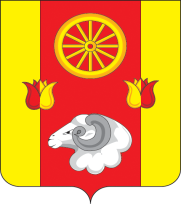 
АДМИНИСТРАЦИЯ КРАСНОПАРТИЗАНСКОГО СЕЛЬСКОГО ПОСЕЛЕНИЯПОСТАНОВЛЕНИЕ 12.08.2022 г.			         №   96                    п. Краснопартизанский«О введении режима повышенной готовности на территории Краснопартизанского сельского поселения»В соответствии с Федеральным законом от 21. Декабря 1994 года № 68 – ФЗ «О защите населения и территорий от чрезвычайных ситуаций природного и техногенного характера», на основании Распоряжения Администрации Ремонтненского муниципального района Ростовской области от 12.08.2022 года № 125, в связи со сложившейся неблагоприятной метеорологической обстановкой связанной с аномально жаркой погодой, сильного порыва ветра, который может повлечь возникновение ландшафтных пожаров на территории  Ремонтненского района, в целях предупреждения и ликвидации последствий чрезвычайной ситуации, на территории Краснопартизанского сельского поселенияПОСТАНОВЛЯЮ:Установить режим «Повышенная готовность» с 18 часов 00 минут  12  августа  2022 года  и до завершения воздействия неблагоприятных (опасных) метеорологических явлений на территории Краснопартизанского сельского поселения. 2. Запретить на весь период действия режима повышенной готовности организациям, индивидуальным предпринимателям,  гражданам, проживающим и находящимся на территории сельского поселения: - сжигание бытового и строительного мусора, несанкционированное выжигание  сухой травянистой растительности на землях всех категорий, а так же  разведение огня в лесополосах и зонах отдыха на территории Краснопартизанского сельского послания.3. Организовать круглосуточное дежурство, включая выходные дни должностными лицами аппарата Администрации Краснопартизанского сельского поселения с 18 часов 00 минут 12.08.2022 года  и до отмены режима повышенной  готовности для контроля пожарной обстановки и своевременного принятия управленческих решений. Лицам осуществляющим  дежурство, передавать информацию об обстановке в ЕДДС Ремонтненского района.4.  В ночное время организовать патрулирование  составом добровольной пожарной дружиной с первичными  средствами пожаротушения.4. Обеспечить информирование населения о порядке и действиях при угрозе и возникновении чрезвычайных ситуаций, проведением подворовых обходов населенного пункта с вручением населению памяток по пожарной безопасности. 5. Руководителям индивидуальных предприятий и крестьянско – фермерских хозяйств поселения: - круглосуточно держать в постоянной готовности трактора с емкостями и обеспечить подвоз воды к очагам возгорания в случае необходимости;- круглосуточно держать в постоянной готовности имеющуюся землеройную технику и трактора с плугами; - ограничить проведение пожароопасных работ на открытых территориях; - обновить, при необходимости противопожарную опашку территории шириной не менее 10 метров. 6. Настоящее постановление подлежит обнародованию и размещению на официальном сайте Администрации Краснопартизанского сельского поселения в информационно – телекоммуникационной сети «Интерне».7.    Контроль  за  исполнением настоящего распоряжения оставляю за собой.Глава Администрации Краснопартизанского сельского поселения	            	Б.А. Макаренко